St. Elizabeth Catholic Church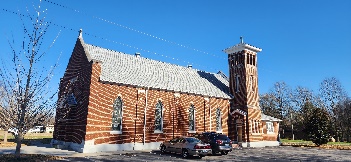 6143 First StreetCurdsville, KY 42334selizabethcville0@gmail.comSt. Alphonsus Catholic Church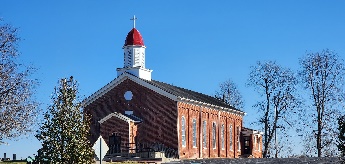 7925 State Route 500Owensboro, KY 42301st.alphonsus@att.netWebsite: saintalphonsusparish.org=====================================================================================Second Sunday of Advent – December 4, 2022Mission StatementSt. Alphonsus and St. Elizabeth Catholic Church, with its historical roots in St. Joseph and Curdsville, KY, are faith communities that seek to serve, honor and praise the Blessed Trinity as a part of the universal Catholic Church and the Diocese of Owensboro, KY.==============================================================================Pastoral StaffPastor: Fr. Anthoni Ottagan 270-792-1202Music Minister:  Kay Beth Riney (270-929-8771)
Faith Formation: Sr. Vivian Bowles (270-929-8826)Sec./Bookkeeper: Shannon Jenkins (270-229-4164)   Sec./Bookkeeper: Judy Schadlar (270-570-2299) Youth Group Leader:  Barbara Thomas (270-929-7583)                                  Parish Council Members -St. Alphonsus		 Nicole Murphy - Chairperson & Social ConcernsTiffany Powers - Vice Chair & Catholic Schools Rep.     Shelly Blandford - SecretaryChristina Dant - Faith Formation & Youth GroupJessica Green -Music Ministry & LiturgyDavid Sinclair - Finance	Johnny Warren - Buildings & GroundsBobby Glenn - Buildings & GroundsKevin ClouseFinance Council: Diane Dodson - ChairpersonFaye Gabbard, David Sinclair, Gary CecilHall Rental: Diane Dodson – 270 314-6806Cemetery: Tim O’Bryan – 270-315-3273School Rental: Amanda Taylor – 270-313-9341(St. Elizabeth)Mass Timings:Tuesday:	 7.30 am - St. Alphonsus	 	 8.15 am - St. ElizabethWednesday:	 6.00 pm - St. AlphonsusThursday:	7.30 am - St. Alphonsus		8.15 am - St. ElizabethFriday:		7.30am – St. AlphonsusSaturday:	5.00pm – St. AlphonsusSunday:	8.00am – St. Alphonsus		9.30am – St. Elizabeth1st Thursday Adoration @ 6 PM- St. Elizabeth1st Friday Adoration @ 7.30 AM- St. AlphonsusParish Council Members – St. ElizabethRobbie Knott – ChairpersonGlenn McCarthy – Vice ChairpersonSue Hamilton – SecretaryRyan Adams – FinanceLaquita McCarthy – Liturgy and WorshipAaron Leach – Social ConcernTony Thomas- Building and GroundFinance Council:Wayne McCarty - ChairpersonTony Thompson, Ryan Adams, Judy Schadlar=============================================================================================================================================================Infant Baptism: A parent preparation session is required.  Please contact Fr. Anthoni.Adult Initiation (RCIA): If you know anyone interested in learning more about the Catholic Faith, please encourage them to contact Fr. Anthoni or let us know and we’ll be happy to contact them. Sacrament of Reconciliation: 4:00 pm on Saturday prior to Mass or by appointment anytime.Sacrament of Marriage: Please contact Fr. Anthoni for initial meeting, no later than six months prior to the desired wedding date.  Contact Diane Dodson as well to reserve the parish hall.Sacrament of the Sick:  Please contact Fr. Anthoni if you or another parishioner is seriously ill (whether in the hospital or at home), and wish to be anointed.  New Members: Any newcomers to the parish can find a registration form in the rack in the vestibule. Just put in an envelope and drop in the collection basket. For more info contact the office 270-229-4164.Bulletin NoticesIf you have anything you wish to have posted in the bulletin, PLEASE submit by Monday morning to Judy Schadler at (270)570-2299 or Shannon Jenkins 270-229-4164 or email to: st.alphonsus@att.netMINISTRIES FOR NEXT WEEKEND: Dec 10th-11thSat., Dec 10th 	 	Sun., Dec 11th 		5.00 pm		8.00 am			Server(s)		James McCarty 	Tyler Blandford													Brayden Crisp			Lector:		Donna Riney 		Brad Cecil			Euch. Min.:      	 Mike Clouse		Joyce Kormelink					Audrey Clouse	Patricia Murphy					Suzanne Blandford    	Diane Dodson			Ushers: 		Mark Blandford 	Ryan Cecil						Mike Stelmach	Jason Clouse						Mike Clouse		Bobby Glenn					John Fulkerson	Gene Glenn		Money Counters: Faye Gabbard, Brenda McIntire			Church Cleaning Week of 12/4/22: Kris Weise & Cecilia McCartyPRAYER REQUESTSSt. ElizabethToni Thompson, Stacy Wright, Donna Adams, Msgr. Bernard Powers, John Janiak, Doris Schadler, Ben Thompson, Tony Powers, Melody Cecil, Stella Payne, Birgit Jones, Fr. Richard Powers, Mary Willet, Stephanie Powers, Joseph Clements, Laura Goins, Earl Henderson, William Lankford, Frank & Faye McCarty, Joann Millay, Eleanor Cooke, Miles Murphy, Mary Teresa HaydenSt. AlphonsusJacob Bullington, Joyce Drury, Jean Murphy, Bob & Janette Warren, Onadean Dant, Danny Thompson, Daisy Gibson, Martha Taylor, Jackie Freels, Frank & Linda Hayden, Deloris Brickner, Charlotte Thompson, Elaine Glenn, Alivia Hughes, Caroline Ramey, Lorraine Cundiff, Junior Drury, Margaret Drury, Martina Blandford, Janie Hayden, Connie O’Nan, Sarah Herod, Pam Lynch, Joan Byrne, Tommy Jessie, Tony Dant, Bruce Galloway, Elizabeth Hamilton, Brayden Mattingly, Frank Fraize, Delaney Ebelhar, Dale J., Eric Necker, Larry Lewis, Joyce Thompson, Clarice O’Bryan, Jo Riter, Mary June Cecil, Jennifer McCarty Quinn, S. Becher, Tammy Glenn, Matthew StallingsTo add or remove names please call the officeOur StewardshipWeekly Collections December 3-4, 2022St. Alphonsus	Budgeted	Actual	         Under/overDec. 3/4	$4038.46	$3,485.66	($552.80)YTD		$88,846.12	$86,045.49     ($2,800.63)Children’s Gift: $ 26.00            YTD: $ 243.43The children’s gifts are added into the Sat/Sun Collection above. Please remember that you can mail contributions, drop in the black box by the Parish Hall Office door, or use one of our online giving options: Online Give+ link: https://bit.ly/2IoKVnQ (Note: the character after the “2” is a capital letter “I”)Go to  htpps://saintalphonsusparish.org/, click on ‘Online Giving’, then donate now using the drop-down box.St. Elizabeth 	Budgeted	Actual	  Under/ OverDec. 3/4	YTD		St. Alphonsus Kroger Reward: $Our Kroger Reward for June, July, and August was $424.62 with 111 households participating!  Being that we all buy groceries, please sign up if you have not already for this program. Please check to be sure you are signed up if you shop at Kroger. LITURGY SCHEDULE FOR Dec. 5th– Dec. 11th MON:	 NO MASSTUE:	7:30 AM        	Bishop McRaith- +	8.15 AM	St. ElizabethWED:  	6:00 PM	Bernice & Frank Thomas- +THU:	7.30 AM 	Natalie Hall- Birthday 	8.15 Am	St. ElizabethFRI: 	7:30 AM	F.G. Riney, Jr. +SAT:	5:00 PM	Members of the ParishSUN:	8:00 AM     	Harold Clouse- +9.30 AM	St. ElizabethREADINGS FOR THE WEEK Dec. 5th-11th:Mon.	Is 35:1-10; Ps 85:9-14; Lk 5:17-26Tues.  	Is 40:1-11; Ps 96:1-3,10-13; Mt 18:12-14Wed.  	Is 40:25-31; Ps 103:1-4,8,10; Mt 11:28-30Thurs.	Gn 3:9-15,20; Ps 98:1-4; Eph 1:3-6,11-12; Lk 1:26-38Fri.  	Is 48:17-19; Ps 1:1-4,6; Mt 11:16-19Sat.  	Sir 48:1-4,9-11; Ps 80:2-3,15-16,18-19; Mt 17:9a,10-13Sun.  	Is 35:1-6a,10; Ps 146:6-10; Jas 5:7-10; Mt 11:2-11Upcoming Events:Movie Night: December 3rd @ 6PMParish Breakfast: December 4th after MassUpcoming Meetings: RCIA- December 15th @ 5:30 pm (Commandments 4-5)Finance Meeting: December 13th @ 6:45pm (A)		       February 9th @ 5.00pm (E)Parish Council Meeting: January 24th@ 6:45pm (A)		       February 16th @ 6.00pm (E)Faith FormationDuring this holy season of Advent, it is important to celebrate with our family and friends the good things we see in them and their lives.  Sometimes we forget to affirm the ones we love most.  We take them for granted.  So, let's also slow down and try to focus more on the real meaning of Advent—the longing in our hearts for the coming of Christ as a baby on Christmas.  I hope to see you at the Eucharistic Revival on Dec. 6 at 8am at the Bishop's mass at the cathedral, Adoration following, procession to the Convention Center for the conference and lunch. Classes Dec.  7 & 14.Advent blessings,Sr. VivianSt. Alphonsus Parish Breakfast Sunday, Dec. 4th after Mass!2023 Collection Envelope Box Sets The 2023 Boxed Set of Collection envelopes are in the back of church by the balcony steps. Please pick yours up before you leave. St. Elizabeth Altar SocietySt. Elizabeth Altar Society is having a “Holiday Food Drive” for West Louisville Elementary. This will begin on Nov. 7th and run thru Dec. 5th. Also, we will be collecting socks, hats, gloves for ages Kindergarten thru Adult sizes. There is a box in the rear of Church for your donations. Example: canned fruit, canned vegetables, canned soup, cereal, poptarts, etc. Toothpaste, toothbrush, shampoo,etc, laundry detergent, hand towels, blankets, etc.  These donations will go directly to those families in need of the West Louisville Elementary Community.Youth Group dates:December 3rd: Kids Christmas Movie nightDecember 11th:  Youth Group Christmas PartyCatholic Book ClubNext meeting will be on Sunday, December 4th from 6-6:45 PM.ChoirChoir Practice on December 5th from 5:30-6:30 PM.Advent & VespersSt. Alphonsus will have vespers on 12/11. St. Elizabeth will be on 12/4 & 12/18. Time is at 5:00 PM at both locations!Christmas Ministries Sign-UpThe Sign-Up sheet for the Ministries for the Christmas Eve 4pm mass at St. Alphonsus in the back of church!Advent Penance Service Schedule in back of church!St. Alphonsus Thursday, Dec 15th @ 6 pmSt. Elizabeth Tuesday, Dec 20th @ 6 pmAll others in area are on the schedule!                                                                                        RADA order in time for Christmas!The cut off to order will be December 4th, so I can ensure we receive them in time.  Leave orders in the black box outside office door, drop in the collection, or call me at 270-229-4164. Thanks, Shannon Updating Member Information FormsPlease fill out the Updating Member Information Forms and return if you have not already. There have been many birthdays not in our system and marriage dates incorrect. Word of Life “Jesus calls each of us to ‘care for the other as a person for whom God has made us responsible’ (EV 87). …The encyclical The Gospel of Life recognizes the full range of threats against human life, from poverty and malnutrition to murder and war. Particular emphasis, however, is placed on threats to life at its beginning and end—precisely when it is most in need of protection. In modern times, children in their mothers’ wombs and those approaching the end of their lives are certainly among the ‘least of these’ in our world’s estimation.” *Excerpt from Evangelium vitae, © 1995, Libreria Editrice Vaticana. Used with permission. All rights reserved. USCCB Secretariat of Pro-Life Activities respectlife.org/live-the-gospel-of-lifeEpiphany ProgramCome celebrate the extended Christmas season with us! Join us in the St. Alphonsus Parish Hall on Sunday, January 8th at 3:00 for an epiphany pageant, musical entertainment, and a Spaghetti dinner. Children from both St. Alphonsus and St. Elizabeth are invited to participate in the pageant. Anyone is welcome to share their musical talents whether vocal or instrumental.All practices will be in the St. Alphonsus Parish Hall:Sunday, December 18th 4-4:45 -assign parts and fit costumes; Thursday, December 22nd 6:15-7:15- Rehearsal; Thursday, December 29th 6:15-7:15- Rehearsal; Tuesday, January 3rd 6:15-7:15- Rehearsal;Thursday, January 5th 6:15-7:15- Dress RehearsalIf you have any questions, please contact Rachael Clark (270) 314-5776We collected $552 for WLES Family Resource Center!Thank you to all those who gave to them. Feast of the Immaculate Conception Vigil: St. Alphonsus Wed., Dec. 7th @ 6 pmFeast Day: St. Alphonsus Thurs, Dec 8th @ 7:30 am                    St. Elizabeth Thurs., Dec. 8th @ 8 am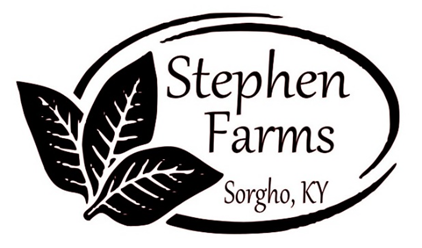 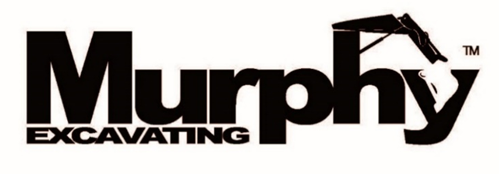 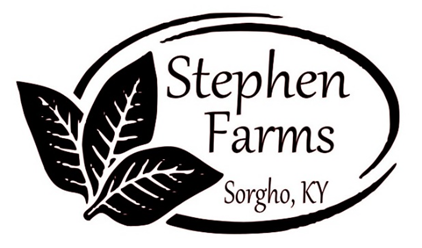 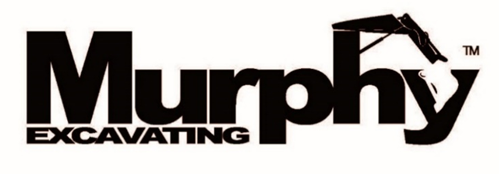 Santa’s Coming to West Louisville Saturday, December 10th from 1-4 pm, Santa will be at the Hayden’s Store in West Louisville. Bring your cameras and there will be a 50/50 pot for the BIG KIDS!CounselingIs life stressing you out? You are not alone. Please call Catholic Charities at 270-683-1545 and mention CAP. We will direct you to a licensed counselor. You may also visit owensborodiocese.org/counseling.Safe EnvironmentThe safety of our children is the responsibility of every Christian. Anyone aware of the abuse of a person under age of 18 is required by law to report this to the proper state authorities; local law enforcement 270-685-8444 or the Kentucky Child Abuse Hotline at 1-877-597-2331. To report to the diocese abuse by church personnel either past or present, please call the Pastoral Assistance Coordinator Scott Ingram 270-852-8380 or Miguel Quintanilla, Pastoral Asst. Coordinator (Spanish) 270-852-8360.  The Diocese of Owensboro’s sexual abuse policy is available in this parish in office, which can be requested and made availableChristmas Eve/Day Mass ScheduleSt. Alphonsus Christmas Eve @ 4 pmSt. Elizabeth Christmas Eve @ 6 pmSt. Elizabeth Christmas Day @ 9 amAdvent Family ActivityLet’s see what you can make as a family! We are asking you to make a project depicting the HOLY FAMILY at the Nativity. They can be as small as an ornament up to 8”x10”. We will display them at church for the “Feast of the Holy Family” through the “Epiphany.”Scrip Office HoursMonday thru Friday 9AM-4PM. Open Wednesdays until December 21st. On Dec. 22nd, the office will close at 2 PM. You can get Christmas shopping done and earn money for St. Alphonsus at the same time! It’s a WIN-WIN!